Cerdyn chwarae rôl - ymarferDdim yn ymateb nac yn anadlu.Yr olygfa Mae dau frawd/chwaer yn mynd drws nesaf i ymweld â chymydog sy’n ei chael hi’n anodd mynd allan. Maen nhw’n ei adnabod yn dda, ac mae eu rhiant gartref drws nesaf. Maen nhw’n mynd â bagiau siopa iddo, fel maen nhw’n ei wneud bob wythnos. Awgrymiadau ar gyfer llwyfannu a phropiauGwnewch yn siŵr bod gennych chi fagiau siopa llawn. Mae angen digon o le arnoch chi i ddangos lle mae’r ddau dŷ. Y rolauIsod ceir amrywiaeth o rolau – mewn grwpiau bach, gall y plant ddewis pa gymeriad 
y byddwch chi’n ei chwarae. Gwnewch yn siŵr bod pob un yn y grŵp yn cael cyfle i chwarae rôl pob cymeriad. Neu, gall y dysgwyr ddarllen drwy’r straeon gyda’i gilydd 
a thrafod y cymeriadau a’r sefyllfaoedd.Treuliwch amser yn mynd i mewn ac allan o’r rôl. I gael mwy arweiniad ar sut 
i wneud hynny, darllenwch ein canllawiau ar greu amgylchedd dysgu diogel, 
cynhwysol a chefnogol. Ôl-drafodaethAr ôl i’r dysgwyr chwarae rôl neu ddarllen drwy’r straeon, treuliwch rywfaint o amser yn ôl-drafod. Rhowch gyfle iddyn nhw rannu eu meddyliau a gofyn unrhyw gwestiynau sydd ganddyn nhw. Atgoffwch nhw o’r blwch cwestiynau dienw a ble gallan nhw ddod o hyd i ragor o gymorth os oes angen.Ysgogwch drafodaeth drwy ofyn i’r dysgwyr:Beth ddigwyddodd i'r person nad yw’n ymateb nac yn anadlu? 
Beth yw’r arwyddion nad yw’n ymateb nac yn anadlu?Pwy helpodd yn y sefyllfa hon a beth wnaethon nhw i helpu?Beth wnaeth y gwyliwr? Beth allent ei wneud yn y dyfodol i fod yn helpwr?------------------------------------------------------------------------------------------------------------Rôl un – Brawd/Chwaer	Rydych chi gyda’ch brawd/chwaer, yn mynd â bagiau o siopa i’ch cymydog. Mae eich 
mam yn gwneud i chi wneud hyn bob wythnos, ond byddai’n well gennych chi fod yn chwarae eich gêm cyfrifiadur newydd yn lle. Pan rydych chi’n curo ar y drws, nid oes ateb, ond mae’r cymydog yn eich disgwyl chi. Rydych chi’n meddwl bod y cymydog yn gwylio’r teledu a heb eich clywed, felly rydych 
chi’n mynd i’r drws cefn. Wrth gerdded i gefn y tŷ, rydych chi’n gweld bod eich cymydog wedi cwympo yn yr ardd.  Dydych chi ddim yn gwybod beth i’w wneud. ------------------------------------------------------------------------------------------------------------Rôl dau – Helpwr neu frawd/chwaerRydych chi gyda’ch brawd/chwaer, yn mynd â bagiau o siopa i’ch cymydog. Rydych chi’n hoffi ymweld â’ch cymydog - mae’r cymydog yn garedig ac rydych chi’n gwybod ei fod yn mwynhau eich cwmni.  Pan fydd eich brawd/chwaer yn curo ar y drws, does dim ateb, felly mae’r ddau ohonoch chi’n mynd i gefn y tŷ i weld a yw’r cymydog yn gwylio’r teledu a ddim wedi clywed y drws. Rydych chi’n gweld eich cymydog ar lawr yn yr ardd. Rydych chi’n ceisio peidio â chynhyrfu a chofio beth i’w wneud. Rydych chi’n gwirio a yw’n anadlu. Nid yw’r cymydog yn anadlu, felly rydych chi’n gweiddi am eich rhiant drws nesaf. Rydych chi’n ffonio 999 ac yn rhoi eich ffôn ar y seinydd i siarad â’r gweithredwr wrth i chi ddechrau cywasgu brest y cymydog. Mae eich rhiant yn cyrraedd, ac rydych chi’n dweud wrth eich rhiant am gymryd drosodd a pharhau i gywasgu’r frest wrth i chi siarad â’r person ar y ffôn.Pwysig: Peidiwch byth â phwyso ar frest rhywun os ydyn nhw’n iach, oherwydd gallai hyn achosi niwed iddyn nhw. Os ydych chi eisiau ymarfer y weithred hon, defnyddiwch fodel.------------------------------------------------------------------------------------------------------------Rôl tri - CymydogRydych chi’n sâl ac wedi cwympo yn eich gardd. Rydych chi’n gorwedd ar y llawr ar eich cefn. Pan fydd rhywun yn ceisio eich deffro, dydych chi ddim yn ymateb. ------------------------------------------------------------------------------------------------------------Rôl pedwar - RhiantRydych chi’n casglu rhywfaint o siopa ar gyfer eich cymydog bob wythnos, ac rydych chi newydd anfon eich plant drws nesaf i’w ddanfon. Maen nhw fel arfer yn aros am ddiod a sgwrs, gan fod y cymydog fel aelod o’r teulu. Yn sydyn, rydych chi’n clywed un o’r plant yn gweiddi am help. Rydych chi’n mynd draw 
i weld beth sy’n digwydd.Pwysig: Peidiwch byth â phwyso ar frest rhywun os ydyn nhw’n iach, oherwydd gallai 
hyn achosi niwed iddyn nhw. Os ydych chi eisiau ymarfer y weithred hon, defnyddiwch fodel.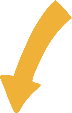              Neu, defnyddiwch y senario o’r ffilm ddim yn ymateb nac yn anadlu.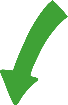 Crynhoi Ar ôl yr ôl-drafodaeth, atgoffwch y dysgwyr mai’r cam allweddol pan nad yw rhywun yn ymateb nac yn anadlu yw ffonio 999 a dweud wrth oedolyn ar unwaith, ac yna gywasgu’r frest.Nawr ewch ymlaen i’r adran rhannu i gofio a rhannu’r dysgu ar gyfer y sgil yma. 